تخفيف الاجهاد التأكسدي المتسبب عن الكادميوم في عقل وبادرات الماش Vigna radiata L. Wilczek بالتجهيز الخارجي لحامض الاسكوربيكعبدالله ابراهيم شهيد  , اسراء عبدالامام الرياحيجامعة بابل / كلية العلوم / قسم علوم الحياةالخلاصة                                               تهدف الدراسة الى تبيان دور حامض الاسكوربيك AsA في تخفيف الاجهاد التاكسدي المتسبب عن سمية الكادميوم بدلالة المؤشرات الفسلجية و البايوكيميائية (تركيز الكلوروفيلات, تركيز الكاروتينات , معدل النتح , تركيز المغنسيوم , تركيز البرولين , تركيز الكلوتاثيون , فعالية الانزيم كلوتاثيون ردكتيز) في عقل الماش .  بينت النتائج ان المعاملة ﺒ Cd  لا تؤثر في محتوى total chlorophyll و chl.a  اضافة الى معدل النتح, و خلال ذلك يحدث انخفاض معنوي في تركيز الكاروتينات و المغنسيوم و البروتين في حين يزداد معنوياً تركيز البرولين و الكلوتاثيون مقارنة بعقل السيطرة العامة ( ماء التناضح العكسي R.O. water) كما وجد زيادة معنوية في فعالية الانزيم   Glutathione reductase(GR) في الاوراق الاولية  لبادرات الماش و جذورها و كذلك الاوراق الاولية و السويقات تحت الفلقيةhypocotyls  للعقل بوجود الكادميوم مقارنة بعينة السيطرة. ان ازالة سمية الكادميوم بتجهيزAsA + CdCl2   تزامنت مع زيادة محتوى total chlorophyll و chl.a و carotenoides و Mg+2 و معدل النتح مقارنة بالسيطرة العامة و تساوى محتوى البروتين مع عينة السيطرة تقريباً بينما انخفض معنوياً محتوى البرولين و اﻟﮔلوتاثيون و فعالية الانزيم GR في الاوراق الاولية و جذور بادرات الماش و كذلك  الاوراق الاولية و هايبوكوتيل العقل مقارنة بعينة CdCl2 و التي قاربت عينة السيطرة في الاوراق الاولية و جذور البادرات لكن فعالية الانزيم GR لا زالت اعلى مقارنة بعينة السيطرة في الاوراق الاولية و هايبوكوتيل العقل .	                	Abstract      The aim of this study is to elucidate the role of ascorbic acid in attenuating Cadmium toxicity that  caused the oxidative stress in terms of physiological and  biochemical parameters (chlorophylls and carotenes concentration (conc.) , transpiration rate, Mg conc. ,proline conc. ,glutathione conc. , activity of glutathione reductase enzyme) in mung bean cuttings .Cd treatment insignificantly effect total chlorophyll and chl.a conce. in addition to transpiration rate.Meanwhile, significant decline in carotenoides, Mg+2 and protein conc. whereas significant increase in proline and GSH conc. compared to general control (reversed osmosis water). Besides ,Significant increase in Glutathion reductase (GR) activity in primery leaves and roots of mung bean seedlings as well as in leaves and hypocotyls of cuttings in presence of Cd compared to control. Detoxification of Cd by treatment of  AsA+CdCl2  was coincided with increasing total chlorophyll,chl.a , carotenoides, Mg+2 conc. and transpiration rate compared to  general control whereas,the protein conc. was approximatly equal to control and significant decline in proline, GSH conc. and GR activity in leaves and roots of mung bean seedlings as well as in  leaves and hypocotyls of the cuttings compared to CdCl2 which approximately approaches the control in leaves and roots of the seedlings but the activity of GR still higher than control in leaves and hypocotyls of the cuttings. Key wards: Adventitious rooting, Anti-oxidant defense mechanism, Ascorbic acid , Cadmium , Mung bean cuttings, Oxidative stress, Toxicity المقدمة          يعد اجهاد العناصر الثقيلة من الشدود غير الحيوية abiotic stresses  والتي تتضمن عناصر عالية السمية و من ضمنها عنصر الكادميوم الذي ينبعث الى المحيط الخارجي عن طريق محطات الطاقة و انظمة التسخين و المصانع التي تستخدم المعادن في صناعاتها و الاسمدة الفوسفاتية وعوادم السيارات (Benavides et al., 2005)  و يكون اﻠكادميوم اواصر مع مجاميع  Sulphydryl  و  N,O ولهذا يعد Cysteine والمركبات التي تحتوي مجاميع sulphydrayl كالمخلبيات النباتية ( Glutathione وphytochelatins و غيرها) والعديد من الحوامض العضوية مثل Citrate  في العصير الخشبي Xylem sap (6-5  PH) كعوامل مهمة لنقل الكادميوم من الجذور الى السيقان  (Hasan et al., 2009) . لقد ذكر Shi و Cai (2008) أن معاملة نبات الفول السوداني   ( Arachis hypogaea)  بالـ   Cd  يسبب تثبيط معدل صافي البناء الضوئي net photosynthetic rate نتيجة خفض التوصيل الثغري stamatal conductance ومحتوى صبغات البناء الضوئي وتغير تركيب الورقة وتقليل معدل النتح وهذا ربما يتسبب عن دور الـ Cdفي تكشف الورقة عن مظهر مشابه لأوراق نباتات الصحراء و يعد تحلل الكلوروفيل والتفاف الأوراق والتقزم من الاعراض الرئيسية والظاهرة لتسمم النبات بالـ  Cdو يسبب نقص الحديد تحلل الكلوروفيل Chlorosis ايضا (Haghiri, 1973). و قد وجد شهيد و الرياحي (a 2012) ان التراكيز الواطئة جدا من Cd  تكون محفزة للنمو خصوصا اذا ترافقت مع وجود المغذيات النباتية .ان تداخل المعدن  metal interaction في المجاميع المرتبطة ligand groups في الانزيمات يوضح بشكل كبير قابليتها السمية، وان تثبيط الانزيمات ربما يعود إلى حجب المجاميع ذات الفعالية التحفيزية catalytically active groups أو مسخ البروتين ( Das et al., 1997).لأيون الكادميوم القدرة على تثبيط واحيانا تحفيز العديد من الانزيمات المضادة للاكسدة  ومنها انزيم     glutathione reductase (GR) وهو انزيم معدني metallo enzyme يشترك في دورة AsA-GSH التي تحمي الخلايا من الضرر التاكسدي بابقاء نسبة عالية من الكلوتاثيون المختزل الى الكلوتاثيون المؤكسد  ( GSH/GSSG )  . (Noctor and Foyer,1998)وان التقارير المرتبطة بتأثير الكادميوم على انزيم GR غير متطابقة اذ لوحظ نقصانه في نبات Calystegia    sepium          (Lyubenova et al., 2007)  وزيادته في نبات زهرة الشمس (Gallego et al., 1996) و لم يلاحظ تغيير في نبات الحنطة (2007 et al.,  (Yannarelli  . ان الكادميوم لا ينتج (ROS) reactive oxygen species لكنه يولد اجهاداً تأكسدياً بتعارضه مع نظام الدفاع المضاد للأكسدة Benavides et al.,2005)) و تؤدي اضافة البرولين و glycinebetain من الخارج للنباتات المجهدة بالكادميوم الى استعادة السلامة الفيزيائية للغشاء الخلوي وزيادة الفعاليات الأنزيمية لدورة AsA-GSH , وتبين ان هذه القابلية تكون اقوى في البرولين منها في اﻟ   betain (Islam et al., 2009). ويشارك البرولين في اعادة تكوين الكلوروفيل وفي تنشيط دورة كربس و تكوين مصادر الطاقةRoman et al., 2003) ). وفي دراسة أجريت على قابلية نبات الماش لتجميع البرولين بوجود الأجهاد المعدني , وجد ان اﻟ  Cd  هو الأقوى تحفيزا من بين بقية العناصر المدروسة Co, Zn, Pb)) و ان اﻟ Zn  هو الأقل تحفيزا (Arora  and Saradhi , 2010)   و يعد اﻟﮔلوتاثيون من اهم دفاعيات النبات ضد ضرر اﻟ ROS  و يوجد غالبا بشكله المختزل GSH في الأنسجة النباتية (Jimenez et al., 1998) .   و في الغالب يسبب التعرض للمعادن الثقيلة استنزافاً حاداً ﻟﻟGSH  كما في نبات الرز المعرض ﻟﻟ  Cd (Hsu and Kao, 2004) . وقد تصاحب الزيادة في تركيز اﻟ Cd زيادة في تركيز اﻟ GSH كما في نباتBrassica juncea    Qadir et al., 2004)) و البزاليا Pisum sativum     (Metwally et al., 2005)   يعد حامض الأسكوربيك مضاد اكسدة اوليantioxidant  primary (و هو الذي يقوم بأزالة الجذر الحر مباشرة بمنح الكترون او ذرة هيدروجين ) و كذلك مضاد اكسدة ثانوي secondary antioxidant (و هو الذي يمنع نشوء الاكسدة بأزالة العامل المحفز للأكسدة oxidative catalyst   , ويلعب دور مهم في توليد α-tocopherol (فيتامين (E من جذر tocopheroxyl ) TO˙H ) ( (في الأغشية و الدهون البروتينية lipoproteins و بهذا يوفر حماية للأغشية الخلوية  Foyer and Noctor 2005 و يشارك AsA في بناء الجدار الخلوي و ربما الأنقسام الخلوي Conklin, 2001)) و في دورة AsA-GSH  وفي وقاية فعالية الأنزيمات و حفظها، تلك التي تحتوي ايونات المعادن الأنتقالية ضمن تركيبها prosthetic transition metal ions  (Noctor and Foyer,1998). ان النقص في محتوى حامض الأسكوربيك يسبق حدوث تحلل الكلوروفيل, ويرتبط بزيادة monodehydro ascorbate  (MDA) في الاوراق Chao et al., 2010)) . و يتناقص محتوى AsA بوجود Cd في الجذور والعقد الجذرية لفول الصويا Ballestrasse et al., 2001) Glycine max) وفي البلاستيدات الخضر في نبات الخيار Cucumis sativus Zhang et al., 2003)) و الخردل  Brassica campestris Anjum et al.,2008)) المواد وطرائق العمل	               استعملت في هذه الدراسة بذور نبات الماش المحلية Vigna  radiata   (L.) wilczek للموسم الزراعي 2009- 2010 من محافظة بابل  قضاء المحاويل . و غسلت البذور لعدة مرات بماء الحنفية الجاري , ثم نقعت لمدة 12 ساعة over night)) و زرعت في نشارة الخشب sawdust  (المغسولة و المعقمة مسبقا) بأستعمال احواض بلاستيكية مثقبة بابعاد 19 ×14×6   سم.   أجريت التجارب تحت الظروف المختبرية القياسية بأضاءة مستمرة و شدة ضوئية  1500-1800 لوكس و درجة حرارة 1±25  ◦ م و رطوبة نسبية 60-70 ٪ في غرفة النمو growth cabinet نوع Binder GMbH     تركت البادرات تنمو لحين وصولها عمر10 ايام ( مرحلة الاتساع التام للاوراق الاولية) ثم انتخبت البادرات المتماثلة مظهريا حسب طريقة  Hess,1961)) , والتي تمتاز بأحتوائها على برعم طرفي و زوج من الاوراق الاولية كاملة الاتساع و سويقة جنينية فوق الفلق epicotyl و سويقة جنينية تحت الفلق hypocotyl بطول 3 سم تحت موقع ندب الفلق cotyledonary nodes و ذلك بعد ازالة المجموع الجذري و يعامل الجزء القاعدي للعقل بمحاليل الأختبار لمدة 24 ساعة ثم تجرى القياسات المطلوبة.   حضرت المحاليل باستخدام ماء التناضح العكسي reversible osmosis  (R.O.)  اذ حضر محلول كلوريد الكادميوم بتركيز  ppm 1.5 (التركيز السام ) و محلول حامض الاسكوربيك بالتركيز 200 ppm (التركيز الامثل / تجارب تمهيدية ).تم قياس الكلوروفيل حسب طريقة Mackinney,1941)) و قدر تركيز الكلوروفيل  بالمايكروغرام∕  مل حسب المعادلات الآتية Arnon (   1949 ):Total chlorophyll (μg ∕ ml) = 20.2( A 645) +8.02(A663)                      Chl.a(μg ∕ml) = 12.7(A663)-2.69(A645)                                               و تم قياس تركيز  الكاروتينات  في الاوراق بأستخدام معادلة Lichtenthaler and Welburn(1983)  تحت طول موجي nm 470 :Carotenoid (μg ∕ ml)=(1000 A470-3.27[Chl.a]-104[Chl.b]) ∕ 229           اذ ان    645 A	الامتصاص الضوئي بطول موجة 645 نانومتر A 663         	الامتصاص الضوئي بطول موجة 663 نانومترA 470        	الامتصاص الضوئي بطول موجة 470 نانومتر    حدد تركيز المغنسيوم في الاوراق حسب طريقة Yoshida و جماعته سنة (1976) و حللت بجهاز طيف الأنبعاث الذري    AAS)  Atomic absorption spectrophotometer ) و حسب المعادلة :            Mg conc.(mg ∕ l)= 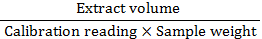 ولقياس البروتين استخدمت طريقة Bishop و جماعته 1985)) اذ يتفاعل البروتين مع ايون النحاس في كبريتات النحاس CuSO4 في محلول البايوريت لأعطاء اللون البنفسجي الذي يمتص الضوء بطول موجي 555 نانومتر , و هو اللون الناتج من تكوين مركب معقد بين ذرة النحاس و الاصرة الببتيدية  peptide bond.     اتبعت طريقة Bates و جماعته ( 1973) في قياس البرولين و طريقة Ellman  )1959) لقياس محتوى اﻟ GSH في الاوراق الاولية.       قدرت فعالية الانزيمglutathion reductase   (GR) حسبTeisseire  و Guy  2000)) و بين انها الزيادة في الامتصاصية عند طول موجي 412 نانومتر و الناتجة من اختزال 5,5-dithiobis (2-nitrobenzoic acid )  ( DTNB) الى 2-nitro-5-thiobenzoic acid   ( (TNB ..       تحسب فعالية الانزيم بالمعادلة التالية:Enzyme activity(U ∕ mg)=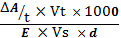 =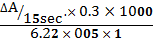 اذ ان:A∆= الفرق بين الامتصاصيتين                       U= وحدة  unit)) من الفعالية لكل ملغم من البروتين .  t= الزمن                                              Vt = حجم المحلول الكليVs = حجم المحلول للعينة                            E  = معامل الامتصاصية (6.22)d  = معامل التخفيفالتحليل الاحصائي                                        استعمل التصميم العشوائي الكامل (CRD) Completely Randomized Design في جميع التجارب لغرض التحليل الاحصائي و اعتمدت قيمة L.S.D. للمقارنة بين المعاملات على مستوى احتمالية 0.05)) بأستخدام تحليل التباين analysis of variance   ANOVA)) و انجزت ببرنامج SPSS ver.10 لجميع التجارب و على انفراد . النتائج	                    دور الـ AsA في إزالة سمية الـ CdCl2 بدلالة الكلورفيلات والكاروتينات في أوراق عقل الماش.     يشير الجدول 1 إلى ان معاملة عقل الماش بـالتركيز السام (CdCl2 ppm 1.5) (شهيد و الرياحي ,        a  2012 ) لتجذير العقل لم يؤثر معنوياً في محتوى Total chl, chl.a , بينما اختزل معنوياً محتوى الكاروتينات إلى 0.23  مايكروغرام/ مل مقارنة بالسيطرة  0.54 مايكروغرام/مل أي انخفضت إلى    42.5 %.أما تجهيز العقل بـالتركيز الامثل 200) AsA ppm ) لتجذير العقل فقد زاد معنوياً كل من chl.a و    total chl بينما لم تكن معنوية مع الكاروتينات.هذا ومن جانب آخر فان تجهيز AsA مع CdCl2 سوية قد أزا ل سمية الـ Cd معنوياً بدلالة جميع المؤشرات المدروسة.جدول 1:  دور الـ ASA في إزالة سمية الـ CdCl2  بدلالة تركيز الكلوروفيلات   و الكاروتينات    (ملغم/مل) دور الـ AsA في إزالة سمية الـ CdCl2 بدلالة تركيز Mg في أوراق عقل الماش.يبين الجدول 2 ان معاملة العقل بكلوريد الكادميوم  1.5 جزء بالمليون تخفض وبشكل معنوي محتوى أوراق العقل من المغنسيوم  2.116 mg.l-1  مقارنة بعينه السيطرة   2.371 mg.l-1 , اما معاملة العقل بحامض الاسكوربك  200   ppm لوحده او مع كلوريد الكادميوم فقد أظهرت زيادة معنوية  2.699 mg.l-1  و 2.711 mg.l-1  على التوالي مما يؤكد ازالة سمية الكادميوم.جدول  2 : دور اﻠ AsA  في ازالة سمية CdCl2   بدلالة تركيز Mg   (ملغم/لتر) في الاوراق الاولية لعقل الماش.دور اﻟ    AsA   في ازالة سمية اﻟ  2  CdCl  بدلالة معدل النتح في أوراق عقل الماش: في الجدول 3 تم توضيح تأثيرCdCl2  بتركيز  ppm 1.5   في معدل نتح عقل الماش عند المعاملة لمدة 24 ساعة. اذ أدت المعاملة بكلوريد الكادميوم إلى خفض غير معنوي لمعدل النتح    0.01647 مل/عقلة/ساعة  مقارنة بعينة السيطرة 0.02023  مل/عقلة/ساعة وادت المعاملة بـ  AsAإلى زيادة غيرمعنوية في معدل النتح  0.02147 مل/عقلة/ساعة  مقارنة بسيطرة الماءR.O. water . اما تجهيز العقل بـ  CdCl2 + AsAمعاً فقد سبب رفع  معدل النتح معنوياً مقارنة بعينة CdCl2 و من جانب آخر تساوت مع عينة السيطرة    R.O. waterو بهذا تؤكد ازالة سمية الكادميوم.جدول 3:  دور الـ AsA في ازالة سمية CdCl2  بدلالة معدل النتح (مل/ عقلة/ساعة) في الاوراق الاولية لعقل الماش. دور الـ AsA في إزالة سمية الـ CdCl2 بدلالة تركيز البروتين في أوراق عقل الماش        يبين الجدول 4 ان معاملة عقل الماش بكلوريد الكادميوم ادى الى نقصان معنوي في بروتين الاوراق حيث بلغت 0.0840 ملغم/غم مقارنة بعينة السيطرة 0.1290 ملغم/غم , اما تجهيز AsA مع كلوريد الكادميوم فقد حسن محتوى الاوراق من البروتين0.1047 ملغم /غم لدرجة قاربت عينة السيطرة 0.1267 ملغم/غم مما يؤكد ازالة سمية كلوريد الكادميوم.                      جدول 4: دور الـ AsA في إزالة سمية الـ CdCl2 بدلالة تركيز البروتين (ملغم/غم وزن طري) في اوراق عقل الماش.
  دور الـ AsA في إزالة سمية الـ CdCl2 بدلالة تركيز البرولين في أوراق عقل الماش       يوضح الجدول 5 تأثير الاجهاد المعدني لكلوريد الكادميوم في تركيز أوراق عقل الماش من البرولين اذ ادت المعاملة بـ  CdCl2إلى زيادة معنوية في تركيز البرولين 0.3579   mg/l  مقارنة بعينة السيطرة  0.2093   mg/lوان المعاملة بـ AsAلوحده او مع اﻟCd  سوية لم تخفض إنتاج الأوراق من البرولين0.3146 , 0.2797    mg/l  على التوالي بل بقيت معنوياً اكبر من تركيز البرولين في أوراق العقل المتمثلة بعينة السيطرة  0.2093  mg/l .  جدول 5 : دور الـ AsA في إزالة سمية الـ CdCl2 بدلالة تركيز البرولين في أوراق عقل الماش (ملغم/ لتر) .تأثير المعاملة بكلوريد الكادميوم و حامض الاسكوربك على تركيز أوراق عقل الماش من الكلوتاثيون  GSH.يبين الجدول 6 تأثيرالمعاملة بكلوريد الكادميوم على تركيز أوراق العقل من الكلوتاثيون المختزل اذ سبب زيادة معنوية في تركيز الكلوتاثيون GSH  30.69 ppm  مقارنة بعينة السيطرة    28.42 ppm  إلا أن المعاملة ﺒ AsA لوحده أدت إلى أنخفاض تركيز الكلوتاثيون بشكل معنوي 27.82 ppm  و كذلك الحال عندما تجهز مع 2CdCl سوية مقارنة بعينة السيطرة CdCl2 الا انها ساوت او اصبحت غير معنوية مع السيطرة العامة.جدول 6 : دور الـ AsA في إزالة سمية الـ CdCl2 بدلالة تركيز أوراق عقل الماش من الكلوتاثيون  GSH (جزء بالمليون)   .دور الـ AsA في إزالة سمية الـ CdCl2 بدلالة فعالية الأنزيم  Glutathione  reductase (GR) في بادرات و عقل الماش.يشير الجدول 7 إلى أن أوراق البادرات المعاملة بـ CdCl2 بتركيز  ppm 1.5أظهرت زيادة معنوية في فعالية الأنزيم كلوتاثيون ردكتيز  (GR)    U / mg protein158.46 مقارنة بعينة السيطرة   U / mg protein146.41  وان معاملة البادرات بـ  AsA+CdCl2  سبب انخفاض معنوي في الفعالية   U / mg protein147.33  مقارنة بالمعاملة CdCl2  إلا أنها كانت مساوية معنوياً  لعينة السيطرة.   أن جذور البادرات المعاملة بـ  CdCl2 قد أظهرت زيادة معنوية في فعالية الانزيم  GRبلغت  132.22  U / mg protein  مقارنة بفعالية الإنزيم في جذوربادرات عينة السيطرة  121.43  U / mg protein , إلا أن المعاملة بـ  ASA+ CdCl2  سببت انخفاض معنوي في فعاليةالأنزيم  125.73  U / mg protein  في جذور البادرات مقارنة بعينة  CdCl2ولكنها اقتربت من فعالية الأنزيم في عينة السيطرة العامة. و سجلت معاملة العقل بكلوريد الكادميوم زيادة معنوية في فعالية الانزيم في الاوراق 147.57  U / mg protein و هايبوكوتيل العقل  protein   129.08 U/mgمقارنة بعينة السيطرة  136.65  U / mg protein و 123.10 U/mg protein  على التتالي و مقارنة ببقية المعاملات , الا ان معاملة العقل ﺒ AsA + CdCl 2    ادت الى انخفاض الفعالية  معنوياً في الاوراق 143.61 U / mg protein  و في هايبوكوتيل العقل 127.58 U / mg protein مقارنة بعينة الكادميوم إلا انها لا زالت أعلى معنوياً من عينة السيطرة ومن عينة المعاملة بـAsA   لوحدة .جدول  7   : دور الـ AsA في إزالة سمية الـ CdCl2 بدلالة فعالية الأنزيم Glutathione reductase (GR) في بادرات و عقل الماش (وحدة / ملغم بروتين).المناقشة     لقد تم قياس الكلوروفيلات لاوراق العقل المعاملة بـ   CdCl2+  AsA(جدول 1) لدعم دور الاسكوربيك في أزالة سمية الكادميوم اذ رفعت تلك المعاملة تركيز الكلوروفيل الكلي و كلوروفيل a مقارنة بسيطرة R.O.     Water و يعود ذلك الى دور AsA في تقليل انتاج ROS ومنع تثبيط عملية البناء الضوئي فضلا عن كونها تمنع تغيرات العضيات وموت البلاستيدات الخضر (Bi et al., 2009; Nyitrai et al., 2009)  كما انها تتفق مع ما ذكره Nyitrai و جماعته (2009) الى ان التراكيز الواطئة من الكادميوم تضاد عملية الشيخوخة وتزيد محتوى الكلوروفيل وفعالية البناء الضوئي .	  ان عدم تأثر محتوى الكلوروفيل بوجود الكادميوم في هذه الدراسة جاء متوافقا لدراسة Haag وجماعته (1999) اذ لم يتأثر البناء الضوئي و تركيز الكلوروفيل في نبات الخردل الهندي Brassica juncea صنف vitasso المعامل ب Cd(NO3)2   وبالتركيز μΜ 25. ان انخفاض محتوى الكلوروفيل بوجود زيادة من اﻟ Cd سجلت في نوع Riccia sp. من قبلPrasad  وجماعته (2004) الذي استنتج ان التركيز العالي من الكادميوم يثبط تكوين الكلوروفيل بتعارضه انتاج protochlorophyllide وبما ان الكاروتينات تحمي الكلوروفيل من التحطم بالاكسدة الضوئية لذا فان قلة انتاج الكاروتينات مع زيادة الكادميوم له نتائج خطيرة على صبغة الكلوروفيل.   وبخصوص الكاروتينات, فان العقل المعاملة بكلوريد الكادميوم تناقص فيها محتوى الكاروتينات معنوياً وهذا يدل على استهلاكه في ازالة الاجهاد المتولد عن الكادميوم (Smirnoff,2005), وقد ادت المعاملة بـ AsA + CdCl2 الى زيادة معنوية مقارنة بعينة  R.O. water وعينة AsA وهذا يقترح الدور التحفيزي للـ AsA مع التركيز الواطئ من الكادميوم للنظام الدفاعي المضاد للاكسدة . اذ ان زيادة الكاروتينات وحماية الاغشية الحية وزيادة بناء الكلوروفيل الذي اتضح من القياسات التي تمت على اوراق العقل و التي تكون اكثر تحفيزا مما لو جهزت بـ AsA لوحده أي كأستنتاج فان AsA قد ازال سمية الكادميوم.   ان فقدان الكلوروفيل هو احد المؤشرات لعدم كفاية النظام الدفاعي المضاد للاكسدة لمواجهة سمية المعدن الناتجة عن اضطراب التنظيم  deregulation الفسلجي للنبات (Smirnoff,2005).    ان معاملة العقل بكلوريد الكادميوم  سبب انخفاض معنوي في محتوى الأوراق من المغنسيوم الا ان وجود حامض الاسكوربك مع الكادميوم ازال السمية و أحدث زيادة معنوية في محتوى المغنسيوم مقارنة بعينة السيطرة CdCl2 و كذلك السيطرة العامة R.O. water أي ان وجود الكادميوم وحامض الاسكوربك قد حسن تركيز المغنسيوم في أوراق العقل (جدول 2). ان انخفاض تركيز المغنسيوم في أوراق عقل الماش بوجود الكادميوم جاءت متوافقة مع نتائج Sandalio وجماعته (2001)  اذ حصل انخفاض محتوى المغنسيوم بازدياد تركيز CdCl2 اذ بلغت 26.53 ملغم/لترعند التركيز 50 مايكرومولاري مقارنة بعينة السيطرة 50.35 ملغم/لترفي الأوراق اما في الجذور فقد بلغت 23.36 ملغم /لتر مقارنة بعينة السيطرة 68.17 ملغم/لتر في نبات البزاليا.	يعد المغنسيوم من العناصر المغذية الكبرى و له دور في تفعيل بعض الانزيمات المهمة مثل ATPases وribulose 1,5-biphosphate (RUBP) carboxylase و RNA polymerase و protein kinases (Cakmak and kirkby, 2008). وللمغنسيوم دور اساسي في تصدير اللحاء phloem export لنواتج البناء الضوئي من الاوراق الى الجذور ، ويسبب نقص المغنسيوم زيادة مطردة في تجمع الكربوهيدرات  في الأوراق (Hermans et al., 2004) و بالتالي منع وصولها الى الجزء القاعدي من العقل ,حيث الحاجة لها .   ان معدل النتح لأوراق العقل المعاملة بـ Cd لم يتأثر و ان المعاملة AsA + CdCl2 ( المعاملة المزيلة لسمية الكادميوم ) ادت الى رفع معدل النتح معنويا مقارنة بالـ CdCl2  (جدول 3 ) و ان الزيادة في معدل النتح بسبب AsA سببت زيادة في معدل البناء الضوئي و الذي  يتضح من قياس الكلوروفيل ( جدول 1).     ان نتائج الدراسة الحالية المتعلقة بمعدل النتح جاءت متوافقة مع نتائج Sandalio وجماعته سنة (2001) اذ انخفض معدل النتح لنبات البزاليا .Pisum sativum L بوجود CdCl2 ورافق ذلك انخفاض محتوى الكلوروفيل في الأوراق. ولقد بين Salt وجماعته (1995) ان الكادميوم يسبب النقص في معدل النتح والسبب هو غلق الثغور وبالرغم من حدوث نقص في التوصيل الثغريstomatal conductance  بوجود الكادميوم الا انه يفيد في تحديد نقل الكادميوم خلال مجرى النتح  . ان تاثير Cd على النتح معقد ويعتمد في الظاهر على تركيز المعدن ونوع النبات و وقت المعاملة وبهذا يسبب الكادميوم نقص في النتح في نبات Picea abies ((Schlegel et al.,1987 .	على الرغم من ان الكادميوم من المعادن التي توصف بكونه non-redox metal  فهي لا تنتج ROS مباشرة (Benavides et al., 2005) وان للكادميوم القابلية على التداخل مع النظام المضاد للاكسدة عند الظروف الاجهادية واحباط النظام الدفاعي بانتاج كميات كبيرة من ROS مما يؤدي الى تحورات كبيرة ومختلفة في البروتين (Cargnelutti et al., 2006) .ان اختزال النمو بتجهيز الكادميوم ناتج من تثبيط بناء البروتين (Foy et al.,1978) حيث لوحظت سمية المعدن في نباتات المحاصيل بفقدان مستويات البروتين الطبيعية (1987 (Dubey and Dwivedi ,  .	لقد أدت معاملة عقل الماش بـ CdCl2 الى نقصان معنوي في تركيز البروتين في الأوراق مقارنة بعينة السيطرة . ان وجود حامض الاسكوربك مع الكادميوم حسن تركيزه في الأوراق لدرجة قاربت عينة السيطرة مما يؤكد ازالة السمية بمضاد الاكسدة فيتامين C (جدول 4). ان نقصان البروتين الذي اشارت اليه النتائج قيد الدراسة بوجود الكادميوم تتوافق مع نتائج Gonçalves وجماعته (2007) في ان الكادميوم شجع الاكسدة العالية للبروتين بزيادة تكوين الكاربونيل وهذا يتفق مع Aravind و  Prasad(2005) و Rellán-Alvarez و جماعته (2006) والذين لاحظوا تجمع الكاربونيل في نباتي Ceratophyllum demersum و Zea mays على التتالي والمعرضة لاجهاد الكادميوم.	كما يشير الجدول 5 الى دور  AsAفي ازالة سمية الكادميوم بدلالة الحامض الاميني proline الذي بينت العديد من البحوث تجمعه تحت ظروف الاجهاد ومنها اجهاد المعادن الثقيلة. اذ كانت هنالك زيادة معنوية في تركيز البرولين في اوراق العقل المعاملة بـ CdCl2 مقارنة بعينة السيطر R.O water وادى تجهيز AsA مع CdCl2 الى انخفاض معنوي في تركيز البرولين مقارنة بعينة  CdCl2وبهذا فقد ازال حامض الاسكوربيك سمية الكادميوم.  يزداد البرولين بشدة في اوراق نبات Atriplex  halimus بوجود Cd+NaCl و  Cd+KClوهذا يرتبط بالتنظيم الاوزموزي (Lefévre et al., 2009). لقد وجد Arora و Saradhi(2010) ان معاملة البادرات بعمر 4 ايام بـ  2.5 ملي مولاري من  Cd(NO3)2يستحثها لتجميع مستويات عالية من البرولين في سيقانها مقارنة ببادرات السيطرة وان تجمع البرولين يكون اكثر في البادرات المعرضة للكادميوم بوجود الضوء مقارنة بالظلام مما يقترح ان الضوء او فعالية البناء الضوئي للبادرات ربما تكون مسؤولة عن استحثاث الزيادة في مستوى البرولين.      ولتركيز الكلوتاثيون الخلوي تاثير كبير في اهميته كمضاد للاكسدة  وهو مختلف بشكل كبير تجاه الكادميوم وهنالك دليل قوي يشير الى ان ارتفاع تركيز الكلوتاثيون يرتبط بقدرة النبات في مواجهة الاجهاد التاكسدي المستحث بالمعدن (Freeman et al., 2004), ولقد لوحظ ارتفاع معنوي لتركيز الكلوتاثيون في اوراق عقل الماش المعاملة بكلوريد الكادميوم  1.5  جزء بالمليون و ادت المعاملة ﺒ AsA+CdCl2 الى خفض تركيز   GSHبشكل مساوي لعينة السيطرة  R.O. water (جدول 6) و هذا يدل على زوال الاجهاد المتسبب عن الكادميوم . ان وجود زيادة من ناتج دورة  AsA-GSH وهو حامض الاسكوربك المختزل ادى الى تثبيط انتاج  اﻟ   GSHالمختزل الذي تتمثل وظيفته في هذه الدورة في اختزال dehydroascorbate  DHA) ) الى AsA بوجود الانزيم DHA reductase  (Foyer and Halliwell,1976).كذلك فان ارتفاع تركيز الكلوتاثيون دليل على نشاط الجهاز الدفاعي المضاد للاكسدة ضمن التركيز الواطئ للكادميوم وهو دليل على كفائته في ازالة سمية المعدن ويتوقع انخفاض تركيز الكلوتاثيون بزيادة تركيز الكادميوم. بينما انخفاض تركيز GSH يعزى الى الانتفاع منه في بناء الاسكوربيت او الى تفاعله المباشر بين  GSH مع Cd (Pietrini et al., 2003).     اشار الجدول  7 الى ان المعاملة بكلوريد الكادميوم تؤدي الى زيادة معنوية في فعالية الانزيم GR في اوراق  وجذور البادرات  والاوراق الاولية والسويقة تحت الفلقية للعقل .الا ان المعاملة ﺒAsA  و CdCl2 خفضت فعالية الانزيم في الاوراق الاولية والسويقة تحت الفلقية للعقل و الأوراق الاولية والجذور للبادرات  مقارنة بعينة         2 CdClالا انها لازالت اعلى معنويا من عينة السيطرة في العقل  وتتساوى تقريبا مع عينة السيطرة في البادرات اذ اشارت تلك النتائج الى ازالة حامض الاسكوربيك لسمية الكادميوم بتقليل فعالية الانزيم المضاد للأكسدة مقارنة بالنباتات المعاملة ﺒ Cd وان اعلى فعالية للانزيم كانت في اوراق البادرات واقلها في السويقة تحت الفلقية لعقل الماش.ان النتائج قيد الدراسة في قياس انزيم   GR جاءت مرادفة لقياس GSH ولقد سجل Freeman وجماعته (2004) ارتفاع كبير لفعالية الانزيم مصاحبة لزيادة GSH  لمنح المقاومة لعنصر النيكل المسبب للاجهاد التاكسدي في النبات المفرط في تجميع النيكل Thelaspi  goesingens .    و على ما يبدو فأن قلة فعالية الانزيم  GRفي الجذور مقارنة بفعاليته في الاوراق ناتج من تعرض الجذور المباشرﻟ Cd و اخذها لنسبة عالية منه واحتجازه فيها مقارنة بالاوراق التي ينتقل اليها نسبة قليلة من اﻟ   Cdعن طريق الانسجة الوعائية في الساق وبذلك يكون الاجهاد التأكسدي اكبر في الجذور مما في الاوراق ويفوق قدرة النظام الدفاعي المضاد للأكسدة و لذلك تكون فعالية الانزيم   GRاقل في الجذور مما في الاوراق وكذلك الحال مع السويقة تحت الفلقية لعقل الماش الساقية المعرضة مباشرة للكادميوم تكون فيها فعالية الانزيم  GR اقل مما في الاوراق لنفس السبب آنف الذكر.             ان الزيادة غير المعنوية في تركيز الكلوروفيل و الانخفاض غير المعنوي لمعدل النتح مقارنة مع عينة السيطرة ( وهما مؤشران يرتبطان بشكل مباشر بعملية البناء الضوئي والذي تعتمد عليه ديمومة النبات)  بوجود اﻟ Cd  بتركيز  1.5  جزء بالمليون ,أشارت إن عملية تكوين الجذور العرضية هي عملية حساسة للغاية و تتأثر بتراكيز واطئة من الكادميوم وهو عنصر معروف بسميته العالية . اذ تشير اغلب الدراسات إلى إن إضافة الـCd  إلى وسط النمو يسبب تحلل الكلوروفيل chlorosis وتثبيط معدل النتح  وان بقائهما في دراستنا الحالية بشكل مقارب لعينة السيطرة يعزى إلى دور مضادات الأكسدة الإنزيمية (GR) واللاإنزيمية (GSH) التي ارتفعت بوجود الكادميوم عند التركيز  1.5  جزء بالمليون دليلا على مقاومة العقلة لإجهاد الكادميوم الذي يمكن الاستدلال على وجوده من زيادة تركيز البرولين وانخفاض تركيز البروتين في اوراق العقلة المعاملة بكلوريد الكادميوم مقارنة بعينة السيطرة.المصادر شهيد , عبد الله ابراهيم و اسراء عبد الامام الرياحي (2012 a) تاثير المستويات الواطئة من الكادميوم في تحسين نمو البادرات و استجابة التجذير في عقل  الماش المشتقة منها  . مجلة الفرات للعلوم الزراعية .  4 (2) : 00 – 00 . ( مقبول النشر)شهيد ,عبد الله ابراهيم و اسراء عبد الامام الرياحي (2012 b)  هل لحامضي السالسليك و الاسكوربيك  فعلاً تآزرياً مع الاوكسين في عملية تكوين الجذور العرضية في عقل نبات الماش. مجلة الفرات للعلوم الزراعية 4 (3) : 00 -00  ( مقبول للنشر).Anjum, N.A., Umar, S., Ahmad, A. & Iqbal, M.(2008) Responses of components of antioxidant system in mung bean genotypes to cadmium stress. Communications in Soil Sci. Plant anal.,39:2469-2483. Aravind, P. & Prasad, M.N.V.(2005) Cadmium- zinc interactions in a hydroponic system using Ceratophyllum demersum L. : adaptive ecophysiology , biochemistry and molecular toxicology. Braz.J.Plant Physiol., 17:3-20.Arnon, D.T.(1949) Copper enzymes in isolated chloroplast polyphenol oxidase in Beta vulgaris. Plant Physiol.,24:1-15.Arora, S. & Saradhi, P.P.(2010) Light induced enhancement in proline levels in Vigna radiate exposed to environmental stress. Aust.J. Plant Physiol.,22:383-386.             Ballestrasse, K., Gardey, L., Gallego, S.M. & Tomaro, M.L.(2001) Response of antioxidant defence system in soy bean nodules and roots subjected to cadmium stress.  Aust. J. Plant Physiol., 28:497-504.Bates, L.S., Waldren, R.P. & Teare, I.D.(1973) Rapid determination of free proline for water stress studies . Plant and Soil, 39:205-208.Benavides, M.P., Gallego, S.M. & Tomaro, M.L.(2005) Cadmium toxicity in plants . Braz.J.Plant Physiol.,17:49-55.Bi, Y.H., Chen, W.L., Zhang, W.N., Zhou, Q., Yun, L.J. & Xiang, D.(2009) Production of reactive oxygen species , impairment of photosynthetic function and dynamic changes in mitochondria are early events in cadmium induced cell death in Arabidopsis thaliana.Biol.Cell,101:629-643.Bishop, M.C., Dben-Von Laufer & Fody, E.P.(1985) Clinical Chemistry Principles.Procedures and Correlations. pp.181-182.Cakmak, I. & Kirkby, E.(2008) Role of magnesium in carbon partitioning and alleviating photooxidative damage . physiologia plantarum,133:692-704.Cargnelutti, D., Tabaldi, L.A., Spanevello, R.M., Jucoski, G.O. & Battisti, V.(2006) Mercury toxicity induces oxidative stress in growing cucumber seedlings . Chemosphere,65:999-1006.Chao, Y.Y. and Hong, C.H. & Kao, C.H.(2010) The decline in ascorbic acid contents is associated with cadmium toxicity of rice seedlings. Plant Physiol.Biochem., 48:374-381.Conklin, P.L.(2001) Recent advancesin the role and biosynthesis of ascorbic acid in plants.Plant Cell and Environment,24:383-394.Das, P., Samantaray, A. & Roul, G.R.(1997) Studies on cadmium toxicity in plants: a review. Environ.Pollut.,98:28-36.Dubey, R.S. & Dwivedi, R.S.(1987) Effect of heavy metal on seed germination and seedling growth of soy bean.Nat.Acad.Letters,10:121-124.Ellman, G.L.(1959) Arch.Biochem.Biophys., 822-870.Foy, C.D., Chaney, R.L. & White, M.G. (1978) The physiology of metal toxicity in plants. Ann. Rev.Plant .Physiol.,29:511-566.Foyer,C.H. & Halliwell, B. (1976) The presence of glutathione and glutathione reductase in chloroplast : A preposed role in ascorbic acid metabolism. Planta ,133:21-25.Foyer, C.H. & Noctor, G. (2005) Redox homeostasis and antioxidant signalling: A metabolic interface between stress perception and physiological responces. Plant Cell, 17:1866-1875.Freeman, J.L., Persan, M.W., Nieman, K., Albercht, C., Peer, W., Pickering, L.J. & Salt, D.E.(2004) Increased glutathione biosynthesis plays a role in nickel tolerance in Thlaspi nickel hyperaccumulatores . Plant Cell, 16: 2176-2191.Gallego, S.M., Benavides, M.P. & Tomaro, M.T.(1996) Effect of heavy metal ion excess on sun flower leaves:Evidence for involvement of oxidative stress . Plant Sci., 121:151-159.Gonçalves, J.F., Becker, A.G., Cargnelutti, D., Tabaldi, L.A., Pereira, L.B., Battisti, V., Spanevello, R.M., Morsch, V.M., Nicoloso, F.T. & Schetinger, R.C.(2007) Cadmium toxicity causes oxidative stress and induces response of the antioxidant system in cucumber seedlings. Braz.J. Plant Physiol., 19:223-232.Haag, K.A., Schafer, H.J., Heiss, S., Walter, C. & Rausch, T.(1999) Cadmium exposure in Brassica juncea causes a decline in transpiration rate and leaf expansion with out effect on photosynthesis. J.Exp.Bot.,50:1827-1835.Haghiri, F.(1973) Plant uptake of cadmium as influenced by cation exchange capacity, organic matter,zinc and soil temperature. J.Environ.Qual., 2:93-96.Hasan, S.A., Fariduddin, Q., Ali, B., Hayat, S. & Ahmad, A.(2009) Cadmium: Toxicity and tolerance in plants. J. Environ. Biol., 30:165-174.Hermans, C., Johnson, G.N., Strasser, R.J. & Verbruggen, N.(2004) Physiological characterization of magnesium deficiency in suger beet:acclimation to magnesium differentially affects photosystems I and II . Planta ,220:344-355.Hess, C.E.(1961) The mung bean bio assay for detection of root promoting substances. Plant Physiol., 36: suppl. 21.Hsu, Y.T. & Kao, C.H.(2004) Cadmium toxicity is reduced by nitric oxid in rice leaves. Plant Growth Regul., 42:227-238.Islam, M.M., Hoque, M.A., Okuma, E.,Jannate, R., Banu, M.N.A., Jahan, M.S., Nakamura, y. & Murata, Y.(2009) Proline and glycine betain confer cadmium tolerance on tobacco bright yellow-2 cells by increasing Ascorbate-Glutathione cycle enzyme activities. Bio. Sci. Biotechnol.Biochem., 73:2320-2323.Jimenez, A., Hernandez, J.A., Pastori, G., Del Rio, L.A. & Sevilla, F. (1998) Role of the Ascorbate-Glutathione cycle of mitochondria and peroxysomes in the senescense of pea leaves. Plant Physiol., 118:1327-1335.Lefévre, I., Marchal, G., Meerts, P., Corréal, E. & Lutts, S.(2009) Chloride salinity reduces cadmium accumulation by the Mediterranean halophyte species Atriplex halimus L., Environ.Exp.Bot.,65:142-152.Lichtenthaler, H.K. & Wellburn, A.R.(1983) Determinations of total carotenoides and chlorophylls a and b of leaf extracts in different solvents. Biochem. Soc. Trans., 11:591-592.Lyubenova, L., Götz, C., Golan-Goldhirsh, A. & Schröder, P.(2007) Direct effect of Cd on glutathione S-transferase and glutathione reductase from Calystegia sepium. Int.J.Phytoremed., 9:465-473.Mackinney, G.(1941) Absorption of light by chlorophyll solutions. J.Biol.Chem.,140:315-322.Metwally, A., Safronova, V.I., Bellimov, A.A. & Dietz, K.J.(2005) Genotypic variation of the response to cadmium toxicity in Pisum sativum L. J.Exp.Bot.,56:167-178.Noctor, G. & Foyer, C.H.(1998) Ascorbate and glutathione :Keeping active oxygen under control. Annu.Rev.Plant Physiol.Plant Mol. Biol., 49:249-279.Nyitrai, P., Czovek, P., Ovari, M. & Keresztes, A.(2009)Signalling mechanism mediating the anti-senescence effect of low-concentration chemical stressors sprayed on to bean seedling. Environ.Exp.Bot., 66:501-506.Pietrini, F., Ianelli, M.A., Pasqualini, S. & Massacci, A.(2003) Interaction of cadmium with glutathione and photosynthesis in developing leaves and chloroplast of phragmitis australis  (cav.) Trin. Exsteudel. Plant Physiol., 133:829-837.Prasad, S., Dwivedi, R., Zeeshan, M. & Singh, R.(2004) UV-B and cadmium induced changes in pigments, photosynthetic electron transport activity, antioxidant levels and antioxidative enzyme activities of Riccia sp.Acta physiol.Plant,26:423-430.Qadir, S., Qureshi, M.I.,Javed, S. & Abdin, M.Z.(2004) Genotypic variation in phytoremedation potential of Brassica juncea cultivars exposed to Cd stress. Plant Sci., 167:1171-1181.Rellán-Alvarez, R., Ortega-Villasante, C., Alvarez-Fernández, A.,Del-Campo, F.F. & Hernández, L.E.(2006) Stress responces of Zea mays to cadmium and mercury. Plant Soil,279:41-50.Roman, O., Vazquez, E., Fernandez, M., Felipe, M. & Zornoza, P.(2003) Cadmium stress in white lupine: effects on nodule structure and functioning. Plant Physiol.,161:911-919.Salt, D.E., Prince, R.C., Pickering, I.J. & Raskin, I.(1995) Metabolism of cadmium mobility and accumulation in Indian mustard. Plant Physiol.,109:1427-1433.Sandalio, L.M., Dalurzo, H.C., Gómez, M., Romero-Puertas, M.C. & Del Rio, L.A. (2001) Cadmium-induced changes in the growth and oxidative metabolism of pea plant. J.Exp.Bot., 52:2115-2126.Schlegel, H., Godbold, D.L. & Hüttermann, A.(1987)Whole plant aspects of heavy metal induced changes in CO2 uptake and water relations of spruce (Picea abies) seedlings. Physiol. Plant.,69:265-270.Shi, G.R. & Cai, Q.S.(2008) Photosynthetic and anatomic responses of pea nut leaves to cadmium stress.Photosynthetica, 46:627-630.Smirnoff, N. (2005) Antioxidants and reactive oxygen species in plants.Blackwell Publishing Ltd.Teisseire, H. & Guy, V.(2000) Copper-induced changes in antioxidant enzymes activities in fronds of duck weed (Lemna minor) .Plant.Sci.,153:65-72.                                                   Yannarelli, G.G., Fernández-Alvarez, A.J., Santa-Cruz, D.M. & Tomaro, M.L.(2007) Glutathione reductase and isoforms in leaves and roots of wheat plants subjected to cadmium stress. Phytochemistry, 68:505-512. Phytochemistry, 68:505-512.Yoshida, S., Forno, D.A., Cock, J.H. & Gomez, K.A.(1976) Laboratory manual for physiological studies  of rice . IRRI, Philippines (cited in:Niaz, M. & Rasul, E. (1998) Aquatic macrophytes as biological indicators for pollution management studies. Pak.J.Biol.Sci.,1:332-334.Zhang, F.Q., Shi, W.Y., Jin, Z.X. & Shen, Z.G.(2003) Response of antioxidative enzyme in cucumber chloroplast to cadmium toxicity. J.Plant Nutr.,26:1779-1788.Carotenoides (µg/ml)Chl.a (µg/ml)Total chl.     (µg/ml)المعاملة    (24 ساعة)0.544.98.99ControlR.O. water0.235.59.18CdCl20.626.811.59AsA0.837.612.21AsA+ CdCl20.121.022.02L.S.D.(0.05)المعاملة(24 ساعة)تركيز المغنسيوم	(                            (mg. l-1Control (R.O water)2.371         CdCl22.116AsA2.699AsA+ CdCl22.711LSD(0.05)0.19المعاملة (24 ساعة)معدل النتح ml/cutting/hControl (R.O water)0.02023CdCl20.01647AsA0.02147AsA+ CdCl20.02247LSD(0.05)0.0055المعاملة(24 ساعة)تركيز البروتين   (mg/g) Control (R.O water)0.1290CdCl20.0840AsA0.1047AsA+ CdCl20.1267LSD (0.05)0.0196المعاملة(24 ساعة)تركيز البرولين	                (mg/l)          Control (R.O water)0.2093CdCl20.3579AsA0.2797AsA+ CdCl20.3146LSD (0.05)0.0259المعاملة(24 ساعة)	تركيز الكلوتاثيون ppm))Control (R.O water)28.42CdCl230.69AsA27.82AsA+CdCl228.93LSD1.356المعاملة(24 ساعة)فعالية الانزيم GR                              (U/mg   protein)                            فعالية الانزيم GR                              (U/mg   protein)                            فعالية الانزيم GR                              (U/mg   protein)                            فعالية الانزيم GR                              (U/mg   protein)                            Cuttings hypocotylsCuttings leavesSeedlings rootsSeedlings leavesControl (R.O. water)123.10136.65121.43146.41CdCl2129.08147.57132.22158.46AsA120.19137.47113.82142.75AsA + CdCl2127.58143.61125.73147.33LSD (0.05)1.4761.7232.9811.047